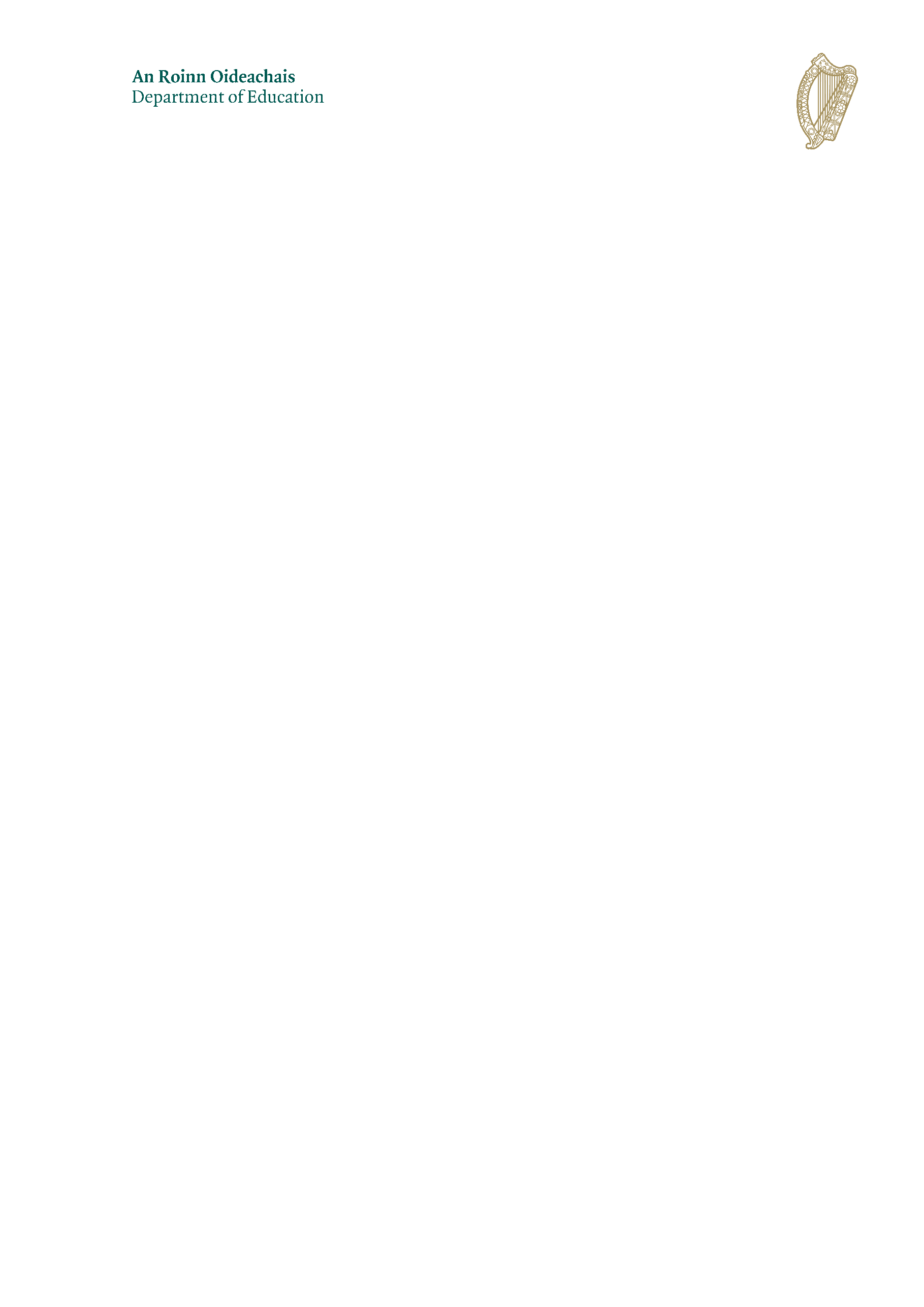 Information Note TC 0007/2022To: The Managerial Authorities of Recognised Primary, Secondary, Community and Comprehensive Schools and  The Chief Executives of Education and Training BoardsTemporary changes to the Job Sharing Scheme for Registered Teachers employed in Recognised Primary and Post Primary Schools - 2022/23 School Year   Introduction1.1	In response to issues raised in relation to teacher supply, the restriction of engaging in substitute teaching imposed in the Job Sharing Scheme as contained in Chapter 8 (Paragraph 11.1(a)) of Circular 54/2019 was suspended for the 2021/22 school year.  This Information Note advises that the restriction will also be suspended for the 2022/23 school year.  1.2	A Job Sharing teacher may now be employed to work in a substitute capacity in any school, during the period they are rostered off duty. Pay Arrangements2.1	A Job Sharing teacher who is employed in a substitute capacity will be paid the personal rate of pay (including personal allowances).2.2	Such substitute teaching will count towards progression on the incremental salary scale and superannuation.  This is subject to the requirement that a Job Sharing teacher can advance to the next incremental point on the scale only after a minimum of 365 days after the last increment was awarded.2.3	A Job Sharing teacher undertaking a combination of work in a job-sharing capacity and as a substitute is not permitted to exceed the maximum number of weekly contracted hours of a full time teacher.Circulation of Information Note3.1	Please ensure this Information Note is circulated to all members of the Board of Management/Education and Training Boards and its contents are brought to the attention of all teachers in your employment, including those on leave of absence.3.2	This Information Note replaces Information Note TC 0016/2021 for the 2022/23 school year.3.3	The Information Note can be accessed on the Department’s website at gov.ie.Clare Butler						Sinéad Keenaghan 	Principal Officer  					Principal Officer 	Teacher/SNA Terms & Conditions Section	Payroll Division 8th June 2022					         